           ?АРАР                                                                                Р Е Ш Е Н И Еот 13 апреля  2017й.                         № 99                          от 13 апреля 2017 г.О публичных слушаниях по проекту «О внесение изменений в Правила землепользования и застройки сельского поселения Абдуллинский  сельсовет муниципального района Мечетлинский район Республики Башкортостан"        В соответствии со статьей 31, 32, 33 Градостроительного кодекса Российской Федерации, статьи  11 Устава сельского поселения Абдуллинский сельсовет муниципального района Мечетлинский район Республики Башкортостан, пунктом 6 Положения о порядке проведения публичных слушаний в сфере градостроительной деятельности на территории сельского поселения Абдуллинский сельсовет  муниципального района Мечетлинский район Республики Башкортостан , в целях соблюдения прав человека на благоприятные условия жизнедеятельности, прав и законных интересов правообладателей земельных участков Совет сельского поселения Абдуллинский сельсовет  муниципального района Мечетлинский район Республики Башкортостан решил:1. Назначить и провести публичные слушания по проекту « О внесение изменений в Правила землепользования и застройки сельского поселения Абдуллинский   сельсовет муниципального района Мечетлинский район Республики Башкортостан"  24 апреля 2017 г..2. Обнародовать настоящее решение на стенде администрации сельского поселения Абдуллинский  сельсовет и разместить  на официальном сайте муниципального района Мечетлинский район Республики Башкортостан в сети «Интернет»  http://abdullino29sp.ru3.Провести публичные слушания по проекту «О внесение изменений в Правила землепользования и застройки сельского поселения Абдуллинский сельсовет муниципального района  Мечетлинский район Республики Башкортостан" в соответствии с графиком (прилагается).3. Установить, что письменные предложения жителей сельского поселения Абдуллинский сельсовет муниципального района Мечетлинский район Республики Башкортостан по проекту "О внесение изменений в Правила землепользования и застройки сельского поселения Абдуллинский    сельсовет муниципального района Мечетлинский район Республики Башкортостан" направляются в Совет сельского поселения Абдуллинский сельсовет муниципального района Мечетлинский район Республики Башкортостан по адресу: д.Абдуллино, ул.Ленина,96/1,  в течение двух месяцев, начиная со дня официального опубликования настоящего решения Совета сельского поселения Абдуллинский сельсовет муниципального района Мечетлинский район Республики Башкортостан на стенде администрации сельского поселения Абдуллинский сельсовет и на официальном сайте муниципального района Мечетлинский район Республики Башкортостан в сети «Интернет»    http://abdullino29sp.ru.4. Обнародовать проект "О внесение изменений в Правила землепользования и застройки сельского поселения Абдуллинский сельсовет муниципального района Мечетлинский район Республики Башкортостан" по адресу: Мечетлинский район, д.Абдуллино, ул.Ленина,д.96/1,  и  разместить на официальном сайте муниципального района Мечетлинский район Республики Башкортостан  http://abdullino29sp.ru.5.  Организацию и проведение публичных слушаний по проекту "О внесение изменений в Правила землепользования и застройки сельского поселения Абдуллинский сельсовет муниципального района Мечетлинский район Республики Башкортостан" возложить на Комиссию по проведению публичных слушаний в сфере градостроительной деятельности на территории сельского поселения Абдуллинский сельсовет муниципального района Мечетлинский район Республики Башкортостан в следующем составе:Фахразиев Ринат Салихович - депутат Совета сельского поселения по избирательному округу № 6, председатель комиссииШаихова Алина Марсовна  – депутат Совета сельского поселения по избирательному округу № 5Лесонен Михаил Иванович - депутат Совета сельского поселения по избирательному округу № 1Хайрзаманова Айгюл Салиховна - депутат Совета сельского поселения по избирательному округу №3Нусратуллин Рафис Ганусович – депутат Совета сельского поселения по избирательному округу № 4, глава сельского поселения Абдуллинский сельсовет 6. Обнародовать заключение о результатах публичных слушаний по проекту  "О внесение изменений в Правила землепользования и застройки сельского поселения Абдуллинский   сельсовет муниципального района Мечетлинский район Республики Башкортостан" на стенде администрации сельского поселения Абдуллинский сельсовет и на официальном сайте муниципального района Мечетлинский район Республики Башкортостан в сети «Интернет» http://abdullino29sp.ru7. Контроль по исполнению настоящего распоряжения Совета  возложить на постоянную комиссию Совета по развитию предпринимательства , земельным вопросам, благоустройству и экологии и на Комиссию по проведению публичных слушаний в сфере градостроительной деятельности на территории сельского поселения Абдуллинский сельсовет муниципального района Мечетлинский район Республики Башкортостан. Глава сельского поселения                                                     Р.Г.НусратуллинБАШ?ОРТОСТАН РЕСПУБЛИКА№ЫМ»СЕТЛЕ РАЙОНЫМУНИЦИПАЛЬ РАЙОНЫНЫ*АБДУЛЛА АУЫЛСОВЕТЫ АУЫЛ БИЛ»М»№ЕХАКИМИ»ТЕ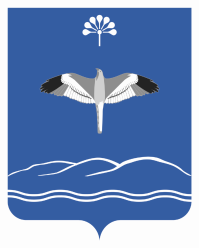 РЕСПУБЛИКА БАШКОРТОСТАНСОВЕТСЕЛЬСКОГО ПОСЕЛЕНИЯМЕЧЕТЛИНСКИЙ  СЕЛЬСОВЕТМУНИЦИПАЛЬНОГО РАЙОНАМЕЧЕТЛИНСКИЙ РАЙОН